Rotary International District 6270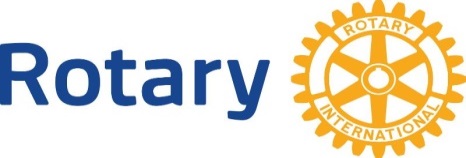 Mary Beth Seiser, District Governor 2014 – 2015Annual Meeting Agenda May 15, 2015 Radisson Hotel, Appleton WIAgenda/MinutesMeeting was called to order by DG Mary Beth Seiser at 9:45 AM.Review agenda – additions or changes was called.  Under any other in New Business a report of proposed COL resolution was added.Minutes of the annual meeting of April 26, 2014.  It was moved by Dan Christianson to accept the April 2014 Annual meeting minutes.  Second by Mike Slawny.  Motion carried. Financial ReportsAudited review  --  Bob Nolan,  District Treasurer reported on the Audit review of both the Youth Exchange Account and the District Account.  2014-2015 financial review DG Mary Beth Seiser. DG Mary Beth shared that budget was on target.2015-2016 Budget presentation DGE Karen White.   DGE Karen highlighted the significant changes in the 2015 16 budget.  Increase in travel for the DGE to attend RI Convention in Korea,  funding to the District Public Image Committee.  Approval the proposed budget – It was moved by Mike Slawny to approved the proposed budget.  Second by Catherine Zimmerman.  Motion carried to approve.Old BusinessNo old business was discussed.New Business	Nominating Committee Report – 2017-2018 District Governor, PDG Rick Debe.  In place of PDG Rick Debe,  PDG Dan Christianson gave the 2017 2018 District Governor  Nominating committee report.  Jeffrey Reed was selected as the nominee.  No objections to the nomination were noted.  Motion by Dan Christianson, second by Joe Caruso to approve the nomination.  Motion carried to approve.	Zone 28 Nominating Committee Election -- Member and Alternate member.  DG Mary Beth shared that 4 individuals inquired about this position.  Two individuals withdrew due to not meeting qualifications.  Two candidates on the paper ballot were Tamie Koop of Waukesha Sunrise and Mary Beth Seiser of West Bend Sunrise.  Nancy Rhodes and Don Drecktrah of West Allis served as ballot counters.  Elected to the position of Nominating committee representative was Tamie Koop and alternate was Mary Beth Seiser. 	Any Other – Catherine Zimmmerman COL delegate and John Bernaden of Milwaukee Rotary Club explained the proposed Resolution that was submitted.  	DG Mary Beth highlighted activities of the 2014 – 2015 Rotary year. Adjournment  Motion to adjourn was made by  Mike Phillips,  seconded by Nancy Rhodes.  Meeting was declared adjourned at 10:20 AMRespectfully submitted, Tamie Koop, District SecretaryNotes from meeting:  39 people in attendance.22 Clubs represented:West Bend Sunrise,(3) 	Oshkosh,(2)  	Mequon – Milwaukee After Hours,(1)		Sheboygan, (1)Cedarburg-Grafton,(2) 	Fond du Lac Morning,(1)  	Thiensville –Mequon,(2)	 Neenah,(1)West Allis,(3) 	Waukesha Sunrise (2), 		Kenosha West, (2) 		Menasha,(1) Plymouth, (2)		Ripon, (2) 	Whitnall Park, (3)	Milwaukee, (2)   Oshkosh Southwest, (1) Mitchell Field, (1), 	Manitowoc Sunrise,(2) 	     Delavan, (1),       Fox Cities Morning (3), Oconomowoc (1)